MOÇÃO Nº 384/2020“Manifesta apelo à Polícia Militar, e à Guarda Civil Municipal, para que intensifiquem a ronda policial preventiva, no loteamento Jardim Aranha Oliveira e bairros adjacentes, situado nesta urbe;” Senhor Presidente,Senhores Vereadores, CONSIDERANDO que, o loteamento Jardim Aranha Oliveira com existência recente, e por esta condição, mais perceptível a condutas ilícitas, ponderando ainda, relatos de munícipes futuros moradores do referido bairro, que procuraram este vereador através de mensagem por aplicativo, bem como ofício enviado por e-mail na data de 17/09/2020, solicitando patrulhamento noturno da Polícia Militar e da Guarda Civil Municipal;CONSIDERANDO que, muitos proprietários de terrenos estão iniciando suas obras e muitos dos materiais, como ferramentas e cabos ficam nos locais armazenadas em containers, porém nos últimos dias tiveram arrombamentos destes containers causando grandes prejuízos aos proprietários, dos quais já foram realizados boletins de ocorrência;CONSIDERANDO que, segundos informações passadas não há roteiro de ronda neste bairro e com a ausência de visualização de policiamento, gera nos proprietários insegurança e apreensão, e aos malfeitores encorajamento e ousadia;CONSIDERANDO ainda que, os futuros moradores do Bairro Jardim Aranha Oliveira esperam ter sua solicitação atendida e que possam ter mais segurança e não serem surpreendidos no dia seguinte com furtos de equipamentos;Ante o exposto e nos termos do Capítulo IV do Título V do Regimento Interno desta Casa de Leis, a CÂMARA MUNICIPAL DE SANTA BÁRBARA D’OESTE, ESTADO DE SÃO PAULO, apela a Polícia Militar e à Guarda Civil Municipal, para que seja realizado patrulhamento noturno no bairro Jardim Aranha Oliveira e bairros adjacentes, situado nesta urbe, com o objetivo de inibir furtos, roubos e atos ilícitos. Plenário “Dr. Tancredo Neves”, 17 de Setembro de 2.020.Marcos Antonio Rosado MarçalMarcos Rosado-vereador-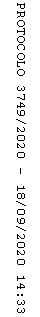 